Topic – Rainforests 18.1Go to the following web page: www.rainforest-alliance.org/kidsDo your own research. What can you find out about rainforests? Use the sheet below to guide you.Can you research more than one?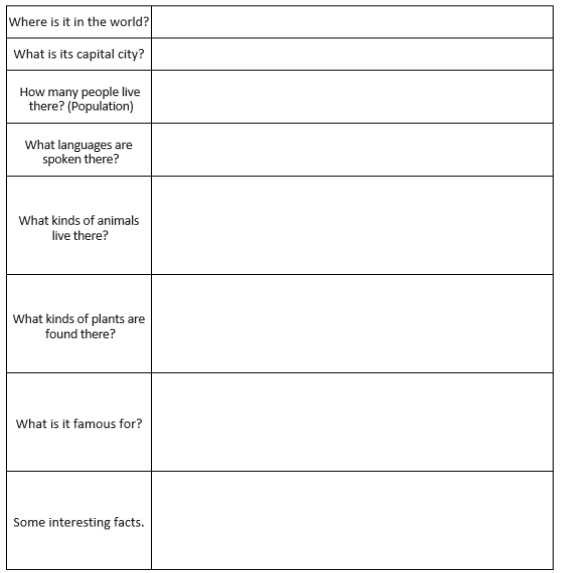 